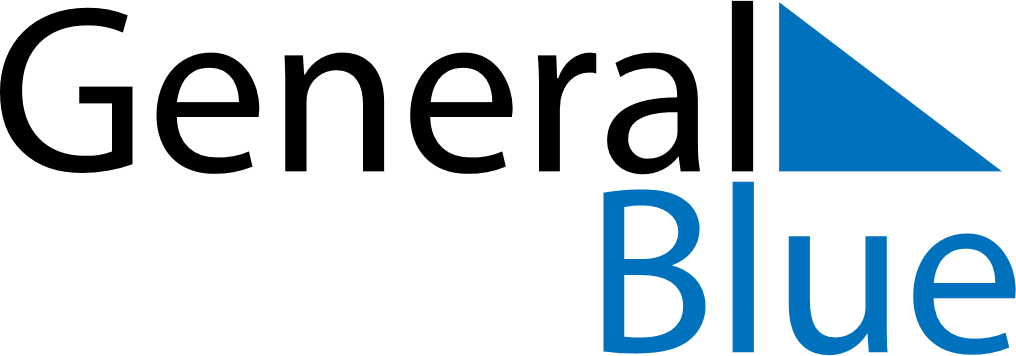 Quarter 1 of 2027RussiaQuarter 1 of 2027RussiaQuarter 1 of 2027RussiaQuarter 1 of 2027RussiaQuarter 1 of 2027RussiaJanuary 2027January 2027January 2027January 2027January 2027January 2027January 2027SUNMONTUEWEDTHUFRISAT12345678910111213141516171819202122232425262728293031February 2027February 2027February 2027February 2027February 2027February 2027February 2027SUNMONTUEWEDTHUFRISAT12345678910111213141516171819202122232425262728March 2027March 2027March 2027March 2027March 2027March 2027March 2027SUNMONTUEWEDTHUFRISAT12345678910111213141516171819202122232425262728293031Jan 1: New Year’s DayJan 2: New Year HolidayJan 7: Christmas DayJan 8: New Year HolidayFeb 23: Defender of the Fatherland DayMar 8: International Women’s Day